1) Wir basteln "Himmel und Hölle" (basteln : bricoler / fabriquer) Video ansehen2) Acht Farben wählen (wählen : choisir)  und dann kolorieren        	3) Dann mit dem Nachbar oder der Nachbarin spielen.Schüler A : "Sag mir eine Zahl von 1 bis 10"Schüler B : "Drei" Schüler A : "Welche Farbe wählst du, … oder…oder ? …….   neues Jahr ! ………. (lire ce qui est écrit à côté de la couleur)      Ich wünsche dir  ………… (lire ce qui est en dessous de la couleur)      Und jetzt bist du dran ! (du bist dran : c'est à ton tour !)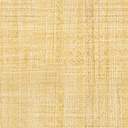 